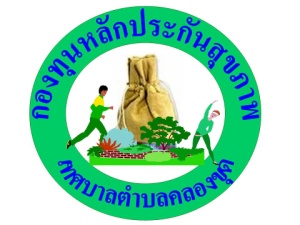 โครงการขอรับเงินจัดสรรจากกองทุนหลักประกันสุขภาพเทศบาลตำบลคลองชุดประจำปีงบประมาณ ๒๕๖๗เรื่อง 	ขอเสนอโครงการเดิน-วิ่งเพื่อสุขภาพเรียน 	ประธานกรรมการกองทุนหลักประกันสุขภาพเทศบาลตำบลคลองขุดด้วยชมรมนักวิ่งสนามกลาง มีความประสงค์จะจัดทำโครงการเดิน-วิ่งเพื่อสุขภาพ ในปีงบประมาณ ๒๕๖๗ โดยขอรับการสนับสนุนงบประมาณจากกองทุนหลักประกันสุขภาพเทศบาลตำบลคลองขุด เป็นเงิน 35,620 บาท (สามหมื่นห้าพันหกร้อยยี่สิบบาทถ้วน) โดยมีรายละเอียดโครงการดังนี้ส่วนที่ ๑ : รายละเอียดโครงการ (สำหรับผู้เสนอแผนงาน/โครงการ/กิจกรรมลงรายละเอียด)๑. หลักการและเหตุผลปัจจุบันสังคมของคนไทยเริ่มเปลี่ยนไปจากอดีต ดังจะเห็นได้จากบริบทการทำงาน เศรษฐกิจ และเปลี่ยนไป มีการแข่งขันทั้งทางด้านข่าวสารสารสนเทศและเทคโนโลยี ทำให้วิถีชีวิตของคนในสังคมต้องเร่งรีบและแข่งขันตามกลไกเศรษฐกิจ แต่ในความเจริญนั้นก่อให้เกิดปัญหาต่างๆเกิดขึ้นด้วย ไม่ว่าจะเป็นบัญหาอาชญากรรมปัญหาสุขภาพทั้งทางร่างกาย จิตใจ ปัญหาเศรษฐกิจ และอื่นๆ โดยที่ทรัพยากรที่สำคัญที่สุดคือทรัพยากรมนุษย์นั้นไม่ยั่งยืนและพัฒนาขึ้น เพราะร่างกายมนุษย์เสื่อมลงตามกาลเวลา ประกอบกับมลภาวะทางสิ่งแวดล้อมที่เพิ่มขึ้นแต่เวลาในการดูแลสุขภาพของตนเองกลับน้อยลง เกิดปัญหาด้านสุขภาพเพิ่มขึ้น ทำให้ประชาชนหันไปพึ่งพาสินค้าที่จะทำให้สุขภาพดีจากสื่อต่างๆ เช่น ยาลดความอ้วน น้ำสมุนไพรต่างๆ ซึ่งไม่จำเป็นและมีราคาแพง ดังนั้นการสร้างเสริมสุขภาพด้วยวิธีง่ายๆ และได้ผลจึงเป็นสิ่งที่เหมาะสมกับช่วงเวลาที่เศรษฐกิจไม่ดีนัก ซึ่งการเดินเป็นการออกกำลังกายที่ง่ายและสะดวก เหมาะสำหรับทุกเพศ  ทุกวัย ร่างกายได้รับแรงกระแทกจากการเดินน้อยมาก การเดินส่งผลดีต่อสุขภาพ ประโยชน์ของการวิ่งเหมือนกับการเดิน ซึ่งมีผลดีต่อสุขภาพกาย หัวใจ กล้ามเนื้อแข็งแรง ลดความเครียด และยังมีผลป้องกันโรคกระดูกพรุน โรคหัวใจ การวิ่งที่ดีต้องมีการฝึกฝน การวิ่งจะเผาผลาญพลังงานมากกว่าการเดิน ประโยชน์ของการวิ่งเหมือนกับการเดินออกกำลังกาย แต่ข้อดีของการออกกำลังกายโดยการวิ่งคือใช้เวลาน้อยกว่าและมีผลดีต่อหัวใจมากกว่าการเดิน ข้อเสียของการวิ่งเมื่อเทียบกับการเดินคือมีอาการปวดกล้ามเนื้อและปวดข้อได้บ่อยกว่าการเดิน แต่ถ้าหากผู้ที่ออกกำลังกายโดยการเดิน วิ่ง รู้วิธีการออกกำลังกายโดยการเดิน วิ่งที่ถูกวิธี รู้วิธีการฟื้นฟูสมรรถภาพของร่างกายแล้วนอกจากจะส่งผลดีต่อสุขภาพร่างกายและจิตใจแล้วก็จะทำให้บุคคลนั้นๆ มีสมรรถภาพร่างกายที่แข็งแรง สุขภาพจิตดี ห่างไกลโรคเรื้อรังชมรมนักวิ่งสนามกลางจึงได้จัดทำโครงการเดิน-วิ่งเพื่อสุขภาพ ประจำปีงบประมาณ พ.ศ. ๒๕๖๗ เพื่อเป็นการปรับเปลี่ยนพฤติกรรมป้องกันการเกิดโรคและลดความรุนแรงของโรคให้กับผู้ที่สนใจการออกกำลังกายแบบเดิน-วิ่งเพื่อสุขภาพ ให้มีการดูแลสุขภาพของตนเองที่ดียิ่งขึ้น เป็นการส่งเสริมสุขภาพและการป้องกันโรค ที่สามารถลดภาวะเสี่ยงของโรคต่างๆ   ที่เกิดจากพฤติกรรมสุขภาพที่ไม่ถูกต้อง และเพื่อเชิญชวนให้ประชาชนในตำบลคลองขุด มาร่วมกิจกรรมออกกำลังกายโดยการเดิน -วิ่งเพิ่มขึ้น เพื่อสุขภาพที่ดีของคนเข้าร่วมกิจกรรม และ-๒-มีการทดสอบสมรรถภาพร่างกายให้ผู้เข้าร่วมโครงการได้เห็นพัฒนาการของความแข็งแรงของสมรรถภาพทางด้านร่างกายด้วย๒. วัตถุประสงค์๓. กลุ่มเป้าหมาย จำนวน ๕๐ คน-เยาวชนอายุไม่เกิน ๑๙ ปี		จำนวน ๑๕ คน-ประชาชนอายุ ๒๐ ปี ถึง ๕๙ ปี	จำนวน ๑๕ คน-ประชาชน อายุ ๕๐ ปีขึ้นไป	จำนวน ๒๐ คน๔. วิธีดำเนินงาน-3-๕. ระยะเวลาดำเนินการมกราคม - กันยายน ๒๕๖๗๖. สถานที่ดำเนินการสนามกีฬาองค์การบริหารส่วนจังหวัดสตูล๗. งบประมาณงบประมาณจากกองทุนหลักประกันสุขภาพเทศบาลตำบลคลองชุด ประเภทที่ ๒ สนับสนุนให้กลุ่มหรือองค์กรประชาชน หรือหน่วยงานอื่นในพื้นที่ เป็นเงิน 35,620 บาท (สามหมื่นห้าพันหกร้อยยี่สิบบาทถ้วน) โดยมีรายละเอียดดังนี้๑. ค่าอาหารว่างและเครื่องดื่มกิจกรรมประชุมชี้แจงและประเมินสมรรถภาพ จำนวน ๕๐ คน ๆ ละ 30 บาท จำนวน ๑ มื้อ							เป็นเงิน ๑,50๐ บาท๒. ค่าอาหารว่างและเครื่องดื่มกิจกรรมอบรมเชิงปฏิบัติการการออกกำลังกายโดยการเดิน-วิ่ง และติดตามประเมินสมรรถภาพด้านร่างกายรายบุคคล เดือนละ ๑ ครั้ง จำนวน ๕1 คน ๆ ละ 30 บาท จำนวน 7 เดือน									เป็นเงิน 10,710 บาท๓. ค่าตอบแทนวิทยากรในกิจกรรมอบรมเชิงปฏิบัติการการออกกำลังกายโดยการเดิน – วิ่ง และติดตามประเมินสมรรถภาพด้านร่างกายรายบุคคล ๑ คน เดือนละ 1 ครั้ง ๆ ละ ๒ ชั่วโมง ๆ ละ ๓๐๐ บาท จำนวน 7 เดือน									เป็นเงิน 4,2๐๐ บาท๔. ค่าไวนิล ขนาด ๑ เมตร × ๓ เมตร ตารางเมตรละ ๑๕๐ บาท จำนวน ๑ แผ่นเป็นเงิน ๔๕๐ บาท5. อุปกรณ์ฝึกความแข็งแกร่งของร่างกาย				เป็นเงิน ๑๖,๗๖๐ บาท- บาร์เบลเหล็ก น้ำหนัก ๖๐ ปอนด์ ๑ อันๆ ละ ๓,๒๐๐.-บาท เป็นเงิน ๓,๒๐๐ บาท- เคเทิลบอล นน. ๒ กก. ๔  อันๆ ละ ๑๖๐.-บาท เป็นเงิน ๖๔๐ บาท- ถุงทรายขนาด ๒ ปอนด์ ๖ อันๆ ละ ๒๕๐.-บาท เป็นเงิน ๑,๕๐๐ บาท- เชือกกระโดด ๑๐ เส้นๆ ละ  ๒๐๐  บาท เป็นเงิน ๒,๐๐๐ บาท- กรวยเทรนเนอร์ ๔๐  อัน ๑ ชุด เป็นเงิน ๑,๕๐๐ บาท- เพาเวอร์สปีดรีซีดเดอร์ ๘ เส้นๆ ละ ๙๙๐ บาท เป็นเงิน ๗,๙๒๐ บาท6. ค่าอาหารว่างและเครื่องดื่มกิจกรรมประชุมสรุปโครงการ จำนวน ๕๐ คนๆ ละ 30 บาท จำนวน ๑ มื้อ									เป็นเงิน ๑,50๐ บาท7. ค่าวัสดุอุปกรณ์อื่น ๆ ที่ใช้ในโครงการ (ค่าเข้าเล่มและจัดทำรูปเล่มหลักฐานเอกสาร,ค่าถ่ายเอกสารค่าปริ้นรูป )								เป็นเงิน ๕๐๐ บาทรวมเป็นเงินทั้งสิ้น 35,620 บาท* หมายเหตุ ทุกรายการสามารถถัวจ่ายกันได้-4-๘. ผลที่คาดว่าจะได้รับผลผลิตกลุ่มเป้าหมายมีกิจกรรมออกกำลังกายอย่างน้อยสัปดาห์ละ ๓ วัน อย่างน้อยร้อยละ ๙๐ ของสมาชิกชมรมผลลัพธ์๑.กลุ่มเป้าหมายที่เป็นผู้ป่วยโรคเรื้อรัง (ความดันโลหิตสูง เบาหวาน โรคอ้วน) มีความตระหนักถึงการออกกำลังกาย มีสุขภาพร่างกายที่แข็งแรงและออกกำลังกายอย่างต่อเนื่องเพื่อลดสภาวการณ์เจ็บป่วยด้วยโรคที่สามารถป้องกันได้ด้วยการออกกำลังกาย๒. กลุ่มเป้าหมายมีทักษะในการดูแลสุขภาพตนเองโดยการออกกำลังกายที่เหมาะสมกับวัย ห่างไกลโรคเรื้อรัง และสามารถฟื้นฟูร่างกายหลังจากออกกำลังกายได้ถูกต้อง ส่งผลให้ร่างกายมีสุขภาพแข็งแรง๙. ชื่อองค์กร ชมรมนักวิ่งสนามกลาง๑. นางสุชาดา รักเมือง		ประธานชมรมนักวิ่งสนามกลาง	โทรศัพท์ ๐๘-๑๔๗๘-๕๐๒๗๒. นายอุดม หลวงพนัง		รองประธานขมรม		โทรศัพท์ ๐๘-๔๖๙๑-๑๕๐๔๓. นายดุสิต บุญเตี่ยว		เลขานุการ			โทรศัพท์ ๐๘-๔๖๙๑-๑๕๐๔๔. นางพัทยา  หลวงพนัง		เหรัญญิก			โทรศัพท์ ๐๘-๔๖๙๑-๑๕๐๔๕. นางสาวเนตรดาว สู้ณรงค์	ประชาสัมพันธ์			โทรศัพท์ ๐๘๔-๒๒๖-๐๕๔๕ผู้รับผิดชอบโครงการชื่อ นางสุชาดา รักเมืองตำแหน่ง ประธานชมรมนักวิ่งสนามกลางเบอร์โทรศัพท์.๐๘๑-๔๗๘๕๐๒๗ที่อยู่ บ้านเลขที่ ๓๐๕/๑ หมู่ที่ ๔ ตำบลคลองขุด อำเภอเมืองสตูล จังหวัดสตูลลงชื่อ...................................................ผู้เสนอแผนงาน/โครงการ/กิจกรรม                          (นางสุชาดา รักเมือง)ตำแหน่ง ประธานชมรมนักวิ่งสนามกลางวันที่-เดือน-พ.ศ.....๑๐ พฤศจิกายน ๒๕๖๖.....เห็นชอบให้เสนอขอรับการสนับสนุนงบประมาณจากกองทุนหลักประกันสุขภาพเทศบาลตำบลคลองขุดลงชื่อ  .......................................................หัวหน้าหน่วยงาน/องค์กร/กลุ่มประชาชน       	     (นางสุชาดา รักเมือง)ตำแหน่ง ประธานชมรมนักวิ่งสนามกลางวันที่-เดือน-พ.ศ.....๑๐ พฤศจิกายน ๒๕๖๖.....ส่วนที่ 2 : ผลการพิจารณาแผนงาน/โครงการ/กิจกรรม (สำหรับเจ้าหน้าที่ อปท. ที่ได้รับมอบหมายลงรายละเอียด)	ตามมติการประชุมคณะกรรมการกองทุนหลักประกันสุขภาพเทศบาลตำบลคลองขุด ครั้งที่ 5 / 2566 เมื่อวันที่     23 พฤศจิกายน   2566    ผลการพิจารณาโครงการ ดังนี้	 อนุมัติงบประมาณ เพื่อสนับสนุนโครงการเดิน-วิ่งเพื่อสุขภาพจำนวน     22,903...  บาท (สองหมื่นสองพันเก้าร้อยสามบาทถ้วน)  เพราะ เป็นการส่งเสริมสุขภาพ ที่สามารถทำให้ประชาชนมีความตระหนักถึงการออกกำลังกาย มีสุขภาพร่างกายที่แข็งแรงและออกกำลังกายอย่างต่อเนื่อง เพื่อลดสภาวการณ์เจ็บป่วยด้วยโรคที่สามารถป้องกันได้ด้วยการออกกำลังกาย         ไม่อนุมัติงบประมาณ เพื่อสนับสนุนแผนงาน/โครงการ/กิจกรรม 	เพราะ .............................................................................................................................................		   ..............................................................................................................................................	หมายเหตุเพิ่มเติม (ถ้ามี) .........................................................................................................................
..............................................................................................................................................................................
..............................................................................................................................................................................           ให้รายงานผลความสำเร็จของโครงการ ตามแบบฟอร์ม (ส่วนที่ 3)  ภายใน 30 วัน หลังจากเสร็จสิ้นโครงการ ในปีงบประมาณ 2567ลงชื่อ .................................................................... (นายสุนทร  พรหมเมศร์)ตำแหน่ง ประธานกรรมการกองทุนหลักประกันสุขภาพ                    เทศบาลตำบลคลองขุด						       วันที่-เดือน-พ.ศ. ...................................................     						-๑๐-ส่วนที่ ๒ : ผลการพิจารณาแผนงาน/โครงการ/กิจกรรม (สำหรับเจ้าหน้าที่ อปท. ที่ได้รับมอบหมายลงรายละเอียด)ตามมติการประชุมคณะกรรมการกองทุนหลักประกันสุขภาพเทศบาลตำบลคลองขุด ครั้งที่    ... /๒๕๖๖เมื่อวันที่                                   .ผลการพิจารณาโครงการ ดังนี้        / อนุมัติงบประมาณ เพื่อสนับสนุนโครงการเดิน-วิ่งเพื่อสุขภาพ		จำนวน  ๔๒,๗๑๐ บาทเพราะ เป็นการส่งเสริมสุขภาพ.ที่สามารถทำให้ประชาชนมีความตระหนักถึงการออกกำลังกาย มีสุขภาพร่างกายที่แข็งแรงและออกกำลังกายอย่างต่อเนื่อง เพื่อลดสภาวการณ์เจ็บป่วยด้วยโรคที่สามารถป้องกันได้ด้วยการออกกำลังกายไม่อนุมัติงบประมาณ เพื่อสนับสนุนแผนงาน/โครงการ/กิจกรรมเพราะ...........................................................................................................................................................	......................................................................................................................................................หมายเหตุเพิ่มเติม (ถ้ามี).................................................................................................................................................................................................................................................................................................................................................................................................................................................................................................ให้รายงานผลความสำเร็จของโครงการ ตามแบบฟอร์ม (ส่วนที่ ๓) ภายใน ๓๐ วัน หลังจากเสร็จสิ้นโครงการ ในปีงบประมาณ ๒๕๖๗(ลงชื่อ)(นายสุนทร พรหมเมศร์)ตำแหน่ง ประธานกรรมการกองทุนหลักประกันสุขภาพเทศบาลตำบลคลองขุดวันที่-เดือน-พ.ศ.....................................................วัตถุประสงค์ตัวขี้วัดความสำเร็จ๑.เพื่อส่งเสริมให้มีการออกกำลังกายอย่างต่อเนื่องมีกลุ่มเป้าหมายมาร่วมกิจกรรมออกกำลังกายอย่างต่อเนื่อง สัปดาห์ละไม่น้อยกว่า ๓ วัน อย่างน้อยร้อยละ ๙๐๒.เพื่อให้กลุ่มเป้าหมายที่เข้าร่วมออกกำลังกายมีสุขภาพร่างกายที่สมบูรณ์แข็งแรงลดสภาวการณ์เจ็บป่วยด้วยโรคที่สามารถป้องกันได้ด้วยการออกกำลังกาย กลุ่มเป้าหมายที่เข้าร่วมออกกำลังกายมีสุขภาพร่างกายที่สมบูรณ์แข็งแรงลดสภาวการณ์เจ็บป่วยด้วยโรคที่สามารถป้องกันได้ด้วยการออกกำลังกายอย่างน้อยร้อยละ ๕๐กิจกรรมระบุวัน/ช่วงเวลา๑.ประชุมชี้แจงการดำเนินกิจกรรมตามโครงการและประเมินสมรรถภาพทางด้านร่างกายของผู้เข้าร่วมโครงการมกราคม ๒๕๖๗๒.อบรมเชิงปฏิบัติการการออกกำลังกายด้วยการเดิน-วิ่ง ให้ความรู้และฝึกปฏิบัติการออกกำลังกายโดยการเดิน-วิ่งที่ถูกวิธีและเหมาะสมกับวัย จำนวน ๖ ครั้ง ๆ ละ ๒ชั่วโมง เวลา ๑๗.๓๐-๑๙.๓๐ น.มกราคม - กันยายน ๒๕๖๗๓.จัดให้มีการออกกำลังกายโดยการเดิน-วิ่งต่อเนื่องทุกวันเวลา ๑๗.๐๐ น - ๑๙.๐๐ น.มกราคม - กันยายน ๒๕๖๗๔.ประเมินผลการประเมินผล          ๑.นับจำนวนสถิติการมาเข้าร่วมออกกำลังกายของประชาชนในแต่ละวัน ซึ่งผู้ที่เข้าร่วมออกกำลังกายมีการออกกำลังกายทุกวันหรืออย่างน้อย ๓ วัน / สัปดาห์          ๒.ประเมินดัชนีมวลกายและรอบเอวจากแบบบันทึกรายประจำเดือน          ๓.ประเมินสมรรถภาพทางด้านร่างกาย เดือนละ ๑ ครั้งมกราคม - กันยายน ๒๕๖๗๕.สรุปและประเมินผลโครงการ พร้อมรายงานผลต่อกองทุนหลักประกันสุขภาพเทศบาลตำบลคลองขุดตุลาคม ๒๕๖๗